Form 32(Regulation 33)(In typescript and completed in duplicate)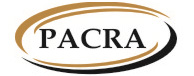 THE PATENTS AND COMPANIES REGISTRATION AGENCYThe Companies Act, 2017(Act No. 10 of 2017)____________The Companies (Prescribed Forms) Regulations, 2018(Section 241)Available at www.pacra.org.zmNOTICE OF DISCHARGE FOR THE RELEASE OF PROPERTY FROM CHARGENOTICE OF DISCHARGE FOR THE RELEASE OF PROPERTY FROM CHARGENOTICE OF DISCHARGE FOR THE RELEASE OF PROPERTY FROM CHARGENOTICE OF DISCHARGE FOR THE RELEASE OF PROPERTY FROM CHARGENOTICE OF DISCHARGE FOR THE RELEASE OF PROPERTY FROM CHARGENOTICE OF DISCHARGE FOR THE RELEASE OF PROPERTY FROM CHARGENOTICE OF DISCHARGE FOR THE RELEASE OF PROPERTY FROM CHARGENOTICE OF DISCHARGE FOR THE RELEASE OF PROPERTY FROM CHARGEPART ACOMPANY DETAILSPART ACOMPANY DETAILSPART ACOMPANY DETAILSPART ACOMPANY DETAILSPART ACOMPANY DETAILSPART ACOMPANY DETAILSPART ACOMPANY DETAILSPART ACOMPANY DETAILSCompany Number Indicate the 12 digit registration numberCompany Number Indicate the 12 digit registration numberCompany Number Indicate the 12 digit registration numberCompany Name Indicate the name as captured on the certificate of incorporationCompany Name Indicate the name as captured on the certificate of incorporationCompany Name Indicate the name as captured on the certificate of incorporationPhone Number Include the international code (e.g. +260 for Zambia)Phone Number Include the international code (e.g. +260 for Zambia)MobilePhone Number Include the international code (e.g. +260 for Zambia)Phone Number Include the international code (e.g. +260 for Zambia)LandlineEmail AddressEmail AddressEmail AddressPART BDETAILS OF DISCHARGEPART BDETAILS OF DISCHARGEPART BDETAILS OF DISCHARGEPART BDETAILS OF DISCHARGEPART BDETAILS OF DISCHARGEPART BDETAILS OF DISCHARGEPART BDETAILS OF DISCHARGEPART BDETAILS OF DISCHARGEInstrument being discharged Provide a short description of the instrument being dischargedInstrument being discharged Provide a short description of the instrument being dischargedInstrument being discharged Provide a short description of the instrument being dischargedCharge NumberCharge NumberCharge NumberType of Discharge Select type of discharge by marking with “X”Type of Discharge Select type of discharge by marking with “X”Type of Discharge Select type of discharge by marking with “X”Wholly paidType of Discharge Select type of discharge by marking with “X”Type of Discharge Select type of discharge by marking with “X”Type of Discharge Select type of discharge by marking with “X”Partly paidAmount paidAmount paidAmount paidIndicate Assets ReleasedIndicate Assets ReleasedIndicate Assets ReleasedCapacity Indicate position in relation to companyCapacity Indicate position in relation to companyCapacity Indicate position in relation to companyName and signature of the person signing on behalf of the CreditorName and signature of the person signing on behalf of the CreditorName and signature of the person signing on behalf of the CreditorDateDateDatePART CPART CPART CPART CPART CPART CPART CPART CPARTICULARS OF PERSON LODGING DOCUMENT PARTICULARS OF PERSON LODGING DOCUMENT PARTICULARS OF PERSON LODGING DOCUMENT PARTICULARS OF PERSON LODGING DOCUMENT PARTICULARS OF PERSON LODGING DOCUMENT PARTICULARS OF PERSON LODGING DOCUMENT PARTICULARS OF PERSON LODGING DOCUMENT PARTICULARS OF PERSON LODGING DOCUMENT First NameFirst NameFirst NameSurnameSurnameSurnameGenderGenderGenderDate of BirthDate of BirthDate of BirthNationalityNationalityNationalityIdentity TypeFor Zambians: NRC For non-Zambians: NRC/Passport/ Driver’s Licence/Resident PermitIdentity TypeFor Zambians: NRC For non-Zambians: NRC/Passport/ Driver’s Licence/Resident PermitIdentity TypeFor Zambians: NRC For non-Zambians: NRC/Passport/ Driver’s Licence/Resident PermitIdentity NumberIdentity NumberIdentity NumberPhone NumberMobileMobilePhone NumberLandlineLandlineEmail AddressEmail AddressEmail AddressPhysical AddressPlot/House/ VillagePlot/House/ VillagePhysical AddressStreetStreetPhysical AddressAreaAreaPhysical AddressTownTownPhysical AddressProvinceProvincePhysical AddressCountryCountrySignature:                                                         Date:Signature:                                                         Date:Signature:                                                         Date:Signature:                                                         Date:Signature:                                                         Date:Signature:                                                         Date:Signature:                                                         Date: